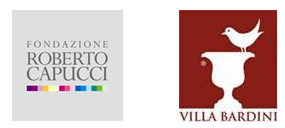 “Sorgenti creative:gli abiti-icona dello stile Capucci”Nuovo allestimento al Museo di Villa BardiniNuovo allestimento, da domani martedì 17 giugno, al Museo della Fondazione Roberto Capucci ospitato a Villa Bardini, la splendida dimora con vista mozzafiato su Firenze gestita dalla Fondazione Bardini Peyron dell’Ente Cassa di Risparmio di Firenze. Attraverso una serie di suggestioni, la nuova collezione ricostruisce il mondo di Roberto Capucci proponendo alcuni dei suoi abiti-icona, con l’intento di far emergere la sua versatilità e capacità innata nel modellare i tessuti e nel passare con grande naturalezza ed ingegno da strutture con linee rigide e spigolose a forme fluide e avvolgenti, in un sapiente accostamento di colori vivaci e intensi.Il percorso espositivo, articolato in tre sezioni, presenta 23 pezzi degli anni ’80 e ’90 - con la sola eccezione di una creazione del 2007 ‘Fascia’ - e costituisce un omaggio all’estro, alla ricercatezza ed alla poliedricità che distinguono le opere del Maestro. Ogni sezione è focalizzata sull’idea sorgente attorno a cui ruota e si sviluppa il concept espositivo: l’abito-icona è il fulcro e l’origine del processo creativo e da esso prendono vita le altre creazioni declinate in differenti varianti ed interpretazioni.Il Museo della Fondazione Roberto Capucci ha sede nella villa grazie alla disponibilità della Fondazione Bardini e Peyron dell’Ente Cassa di Risparmio di Firenze che ha restaurato tutto il complesso e lo splendido giardino di quattro ettari. E’ stato inaugurato nel 2007 e, con la prima esposizione, si è avviato il progetto della Fondazione Capucci finalizzato a far conoscere e valorizzare il lavoro del maestro attraverso l'organizzazione di una serie di mostre a tema focalizzate sui diversi aspetti del percorso creativo dello stilista. Il grande patrimonio della Fondazione - rappresentato da 400 creazioni di alta moda e di abiti-scultura, 300 illustrazioni, 22.000 schizzi, 20 quaderni di bozzetti, 150 audiovisivi, 50.000 articoli di stampa, 40.000 fotografie – è così diventato patrimonio della città di Firenze e viene esposto a rotazione.VILLA BARDINIMUSEO DELLA FONDAZIONE ROBERTO CAPUCCICosta San Giorgio 2, Firenze - Tel. 055 2638599 – Orario di apertura: dal martedì alla domenica (periodo 1 novembre – 31 marzo) ore 10.00 – 18.00; (periodo 1 aprile – 31 ottobre) ore 10.00 – 19.00. La vendita dei biglietti termina un’ora prima dell’orario di chiusura della villa. Giorno di chiusura: lunedì. Costo del biglietto che dà diritto alla visita di tutti i musei e di tutte le mostre temporanee all’interno della villa: intero € 8.00; ridotto € 6,00; ragazzi sotto i 14 anni di età e scolaresche € 4,00. E’ gratuito per disabili e loro accompagnatori, giornalisti, insegnanti al seguito della scolaresca, guide turistiche e bambini sotto i 6 anni di età. Il Giardino Bardini è gratuito per i residenti a Firenze. Vicinissimo alla villa e presso il Forte di Belvedere è stato predisposto un parcheggio gratuito non custodito, riservato ai possessori del biglietto della mostra, aperto da martedì a domenica ore 10.00 - 18.00.In allegato le immagini di alcuni degli abiti espostiFirenze, 16 giugno 2014Serena Angelini ParraviciniFondazione Roberto CapucciTel. 06 6792368Riccardo Galli
Responsabile Ufficio Stampa Ente Cassa di Risparmio di Firenze
Via Bufalini, 6 – 50122 Firenze tel. 0555384503 – cell. 3351597460
riccardo.galli@entecrf.it